Центркоординации поддержки экспортно ориентированных субъектовмалого и среднего предпринимательства Липецкой области (ЦПЭ)Создан администрацией Липецкой области совместно с Союзом «Липецкая торгово-промышленная палата».Курирует работу ЦПЭ Управление по развитию малого и среднего бизнеса Липецкой области (тел. 27-52-35, e-mail: ageeva@admlr.lipetsk.ru).Основные цели деятельности ЦПЭ:- стимулирование и вовлечение субъектов малого и среднего предпринимательства в экспортную деятельность;- содействие выходу субъектов малого и среднего предпринимательства на иностранные рынки товаров, услуг и технологий;- содействие повышению конкурентоспособности и эффективности деятельности экспортно ориентированных субъектов малого и среднего предпринимательства.Функции ЦПЭ*:а) информирование и консультирование по вопросам экспортной деятельности;б) содействие в формировании и продвижении экспортного предложения;в) организация встреч и переговоров, участие в бизнес-миссиях на территории РФ и за рубежом;г) содействие в организации участия в международных выставочно-ярмарочных и конгрессных мероприятиях на территории РФ и за рубежом;д) организация вебинаров, круглых столов, конференций, форумов, семинаров, мастер-классов и др. мероприятий по тематике экспортной деятельности;з) содействие в приведении товаров (работ, услуг) в соответствие с требованиями, необходимыми для экспорта товаров (работ, услуг);и) содействие в обеспечении защиты и оформлении прав на результаты интеллектуальной деятельности в РФ и за рубежом;к) содействие в проведении маркетинговых исследований зарубежных рынков._________________*Контактная информация ЦПЭ:398001, Липецкая область, г. Липецк, ул. Первомайская, д.78, оф. 312.Тел.: (4742) 22-10-30E-mail: tdv@liptpp.ru, fad@liptpp.ru
План мероприятий Центра поддержки предпринимательства Липецкой области на 2017 г. 


План мероприятий Центра координации поддержки экспортно ориентированных субъектов малого и среднего предпринимательства Липецкой области на 2017 г.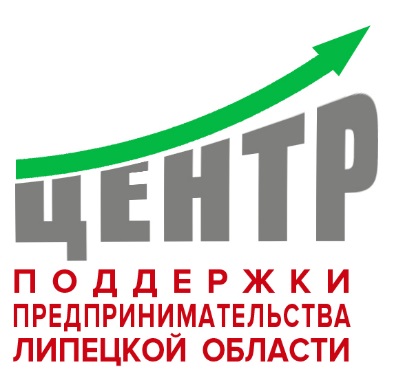 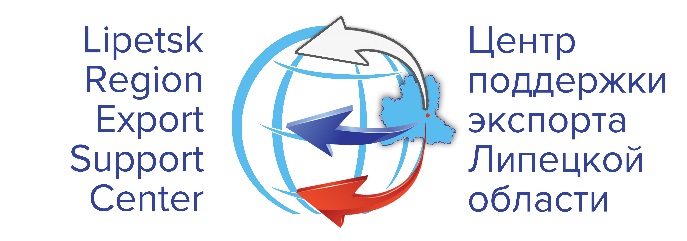 Государственная программа Липецкой области "Модернизация и инновационное развитие экономики Липецкой области" Развитие кооперации и коллективных форм собственности в Липецкой области Развитие малого и среднего предпринимательства в Липецкой области на 2014-2020 годы Микрозаймы:1. ПОЛОЖЕНИЕ О ФОНДЕ МИКРОФИНАНСИРОВАНИЯ Некоммерческой микрофинансовой организации «Липецкий областной фонд поддержки малого и среднего предпринимательства» (новая редакция, введена в действие с 10.05.2016).2. ПРАВИЛА ПРЕДОСТАВЛЕНИЯ МИКРОЗАЙМОВ  Некоммерческой микрофинансовой организации «Липецкий областной фонд поддержки малого и среднего предпринимательства» (Новая редакция, введены в действие с 10.05.2016).Условия предоставления микрозаймов:Приложение № 1.1 – Условие № 1 — на капитальные вложения;Приложение № 1.2 – Условие № 2 — на приобретение горюче-смазочных материалов и/или минеральных удобрений и/или средств защиты растений и/или семян;Приложение № 1.3 – Условие № 3 — на приобретение сельскохозяйственных животных;Приложение № 1.4 – Условие № 4 — на  пополнение оборотных средств;Приложение № 1.5 – Условие № 5 — на приобретение запасных частей и материалов для ремонта сельскохозяйственной техники, приобретение кормов и ветеринарных препаратов для сельскохозяйственных животных;Приложение № 1.6 – Условие № 6 — начинающим деятельность (от 1-го до 3-х месяцев) субъектам малого предпринимательства;Приложение № 1.7 – Условие № 7 — сельскохозяйственным кредитным потребительским кооперативам 1-го уровня;Приложение № 1.8 – Условие № 8 — на реализацию инвестиционных проектов по импортозамещению, направленных на создание животноводческих комплексов (ферм)  для разведения крупного рогатого скота (КРС);Приложение № 1.9 – Условие № 9 — на реализацию инвестиционных проектов  по импортозамещению, направленных на выращивание овощей закрытого грунта;Приложение № 1.10 – Условие № 10 — на реализацию инвестиционных проектов  по импортозамещению, связанных с производством, переработкой, консервированием  мяса и мясопродуктов,  растительных и животных  масел и жиров, молока и молочных продуктов, картофеля, фруктов и овощей;Приложение № 1.11 – Условие № 11 — на реализацию инвестиционных проектов, направленных на  создание  и  развитие импортозамещающих и/или экспортоориентированных обрабатывающих производств;Приложение № 1.12 – Условие № 12 — на первоначальный взнос при заключении лизинговых сделок;Приложение № 1.13 – Условие № 13 — на модернизацию и техническое перевооружение действующих предприятий;Перечень документов, предоставляемых заявителем для получения микрозайма (приложения № 2 к правилам):Приложение № 2.1 – перечень документов, предоставляемых ЮРИДИЧЕСКИМ ЛИЦОМ;Приложение № 2.2 – перечень документов, предоставляемых ИНДИВИДУАЛЬНЫМ ПРЕДПРИНИМАТЕЛЕМ;Приложение № 2.3 – перечень документов, предоставляемых КРЕСТЬЯНСКИМ (ФЕРМЕСКИМ) ХОЗЯЙСТВОМ;Приложение № 2.4 – перечень документов, предоставляемых СЕЛЬСКОХОЗЯЙСТВЕННЫМ КРЕДИТНЫМ ПОТРЕБИТЕЛЬСКИМ КООПЕРАТИВОМ 1-го уровня;Приложение № 2.5 – перечень документов, предоставляемых для заключения ОБЕСПЕЧИТЕЛЬНЫХ СДЕЛОК (залог, поручительство и т.д.);Приложение № 2.6 – перечень документов, предоставляемых НАЧИНАЮЩИМ ДЕЯТЕЛЬНОСТЬ (от 1-го до 3-х месяцев) субъектам малого предпринимательства;Заявления на получение микрозайма (приложения № 3 к правилам):Приложение № 3.1 – Заявления на получение микрозайма (общее);Приложение № 3.2 –Заявления на получение микрозайма (для начинающего субъекта малого предпринимательства);Приложение № 3.3 –Заявления на получение микрозайма (для сельскохозяйственных кредитных потребительских кооперативов);Анкеты: (приложения № 4 к правилам):Приложение № 4.1 – анкета ЮРИДИЧЕСКОГО ЛИЦА;Приложение № 4.2 – анкета ИНДИВИДУАЛЬНОГО ПРЕДПРИНИМАТЕЛЯ;Приложение № 4.3 – анкета ПРОИЗВОДСТВЕННОГО КООПЕРАТИВА;Приложение № 4.4 – анкета ПОТРЕБИТЕЛЬСКОГО КООПЕРАТИВА;Приложение № 4.5.1 – анкета СЕЛЬСКОХОЗЯЙСТВЕННОГО КРЕДИТНОГО ПОТРЕБИТЕЛЬСКОГО КООПЕРАТИВА 1-го уровня;Приложение № 4.5.2 – анкета СЕЛЬСКОХОЗЯЙСТВЕННОГО КРЕДИТНОГО ПОТРЕБИТЕЛЬСКОГО КООПЕРАТИВА 2-го уровня;Приложение № 4.6 – анкета ЗАЛОГОДАТЕЛЯ/ПОРУЧИТЕЛЯ (ФИЗИЧЕСКОГО ЛИЦА);Отчеты: (приложения № 5 к правилам):Приложение № 5 – Отчет о ходе реализации инвестиционного проекта.Среднесрочные и долгосрочные займы:ПОЛОЖЕНИЕ О ФОНДЕ среднесрочных и долгосрочных вложений Некоммерческой микрофинансовой организации «Липецкий областной фонд поддержки малого и среднего предпринимательства» (новая редакция, введена в действие с 10.05.2016).ПРАВИЛА ПРЕДОСТАВЛЕНИЯ СРЕДНЕСРОЧНЫХ И ДОЛГОСРОЧНЫХ ЗАЙМОВНекоммерческой микрофинансовой организации «Липецкий областной фонд поддержки малого и среднего предпринимательства» (Новая редакция, введена в действие с 10.05.2016).Условия предоставления займов (приложения № 1 к правилам):для сельскохозяйственных кооперативов:Приложение № 1.1 – Условие № 1 — среднесрочный займ на приобретение транспортных средств;Приложение № 1.2 – Условие № 2 —  среднесрочный займ на приобретение сельскохозяйственной  техники;Приложение № 1.3 – Условие № 3 — среднесрочный займ на приобретение оборудования;Приложение № 1.4 – Условие № 4 —  среднесрочный займ на приобретение сельскохозяйственных животных;для народных предприятий, а также непубличных АО отвечающих требованиям, указанным в п.1.3.17 Правил:Приложение № 1.5 – Условие № 5 — долгосрочный займ на капитальные вложения;для всех категорий заемщиков:Приложение № 1.6 – Условие № 6 — среднесрочный займ на реализацию инвестиционных проектов по импортозамещению, связанных с созданием коммерческих(кооперативных) оптовых и/или розничных продовольственных рынков;для сельскохозяйственных кредитных потребительских кооперативов 2-го уровня:Приложение № 1.7 – Условие № 7 —  среднесрочный займ для сельскохозяйственных кредитных потребительских кооперативов 2-го уровня;Перечень документов, предоставляемых заявителем для получения микрозайма (приложения № 2 к правилам):Приложение № 2.1.1 – перечень документов, предоставляемых КООПЕРАТИВОМ;Приложение № 2.1.2 – перечень документов, предоставляемых СЕЛЬСКОХОЗЯЙСТВЕННЫМ КРЕДИТНЫМ ПОТРЕБИТЕЛЬСКИМ КООПЕРАТИВОМ 2-го уровня;Приложение № 2.2 – перечень документов, предоставляемых Народными предприятиями и ЗАО;Приложение № 2.2.1 – перечень документов, предоставляемых ЮРИДИЧЕСКИМ ЛИЦОМ;Приложение № 2.2.2 – перечень документов, предоставляемых ИНДИВИДУАЛЬНЫМ ПРЕДПРИНИМАТЕЛЕМ;Приложение № 2.3 – перечень документов, предоставляемых ЮРИДИЧЕСКИМ ЛИЦОМ (поручителем/залогодателем);Приложение № 2.4 – перечень документов, предоставляемых ИНДИВИДУАЛЬНЫМ ПРЕДПРИНИМАТЕЛЕМ (поручителем/залогодателем);Приложение № 2.5 – перечень документов, предоставляемых для заключения ОБЕСПЕЧИТЕЛЬНЫХ СДЕЛОК (залог, поручительство и т.д.);Заявления на получение микрозайма (приложения № 3 к правилам):Приложение № 3.1.1 – Заявления на получение займа (для кооперативов);Приложение № 3.1.2 –Заявления на получение займа (для для сельскохозяйственных кредитных потребительских кооперативов);Приложение № 3.3 –Заявления на получение займа (общее);Анкеты: (приложения № 4 к правилам):Приложение № 4.1 – анкета ПРОИЗВОДСТВЕННОГО КООПЕРАТИВА;Приложение № 4.2 – анкета ПОТРЕБИТЕЛЬСКОГО КООПЕРАТИВА;Приложение № 4.3 – анкета СЕЛЬСКОХОЗЯЙСТВЕННОГО КРЕДИТНОГО ПОТРЕБИТЕЛЬСКОГО КООПЕРАТИВА;Приложение № 4.4 – анкета ЮРИДИЧЕСКОГО ЛИЦА (заемщика/поручителя/залогодателя);Приложение № 4.5 – анкета ИНДИВИДУАЛЬНОГО ПРЕДПРИНИМАТЕЛЯ (заемщика/поручителя/залогодателя);Приложение № 4.6 – анкета ФИЗИЧЕСКОГО ЛИЦА (поручителя/залогодателя).